Уважаемые налогоплательщики!Межрайонная ИФНС России №10 по Красноярскому краю приглашает принять участие в семинарах, планируемых к проведению в апреле-июне 2022 годаНаименование инспекцииДата и время проведения семинараТема семинараМесто проведения, телефоны для справокСсылка для участия в вебинате/QR-кодМежрайонная ИФНС России № 10 по Красноярскому краю20.04.2022, 14.001, Предоставление документов для государственной регистрации ЮЛ и ИП в электронном виде.                     2. Выпуск КЭП для юридических лиц, индивидуальных предпринимателей и нотариусов Удостоверяющим  центром ФНС России. 3. Об организации работы Регионального ситуационного центра ФНС России по максимальной поддержке бизнеса и граждан в условиях складывающейся экономической ситуацииВебинарhttps://w.sbis.ru/webinar/ee7845b5-bdbe-4fcb-9db2-ffdc821ada41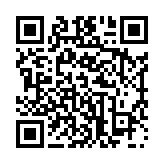 Межрайонная ИФНС России № 10 по Красноярскому краю28.04.2022, 14.001. Новое в налогообложении имущества организаций: 
- Исчисление налога исходя из кадастровой стоимости имущества в отношении определенных объектов основных средств;
- Сроки уплаты налога на имущество организации 
2.Порядок и сроки уплаты налога и авансовых платежей по транспортному, земельному налогу юридическими лицами.                      3. О льготах по имущественным налогам юридических лиц.                      Вебинарhttps://w.sbis.ru/webinar/acef5ab5-00c0-47d5-ac3c-f43eec35b58b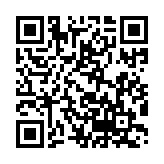 Межрайонная ИФНС России № 10 по Красноярскому краю06.05.2022, 14.00 1. Актуальные вопросы применения специального налогового режима - налог на профессиональный доход.
2. Личный кабинет налогоплательщика для физических лиц, индивидуальных предпринимателей. Порядок подключения. Вебинарhttps://w.sbis.ru/webinar/b5de49d3-a616-431c-b23f-eb711efd43e1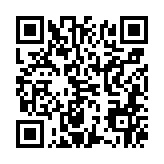 Межрайонная ИФНС России № 10 по Красноярскому краю25.05.2022, 14.001. Основные изменения законодательства и актуальные вопросы по налогу на доходы физических лиц при  заполнении расчета 6-НДФЛ, расчета по страховым взносам.                            2. Особенности применения специальных налоговых режимов в 2022.  Вебинарhttps://w.sbis.ru/webinar/e1335abe-2a0b-4392-ac89-2452190c078a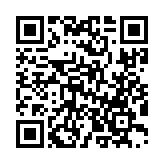 Межрайонная ИФНС России № 10 по Красноярскому краю09.06.2022, 14.001. Порядок исчисления и срок уплаты НДФЛ  при продаже недвижимого имущества.                                                   2. Соблюдение законодательства о применении контрольно-кассовой  техники при осуществлении расчетов в Российской Федерации. Вебинарhttps://w.sbis.ru/webinar/cfe64707-a5f7-4e9b-958f-e137f0232dcc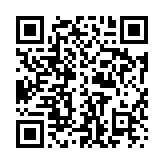 Межрайонная ИФНС России № 10 по Красноярскому краю22.06.2022, 14.001. Предоставление документов для государственной регистрации ЮЛ и ИП в электронном виде.
2. Порядок предоставления государственных услуг в электронном виде: Электронные сервисы ФНС России.   Вебинарhttps://w.sbis.ru/webinar/3f6e4ab8-21e2-462e-a4dc-55037212288b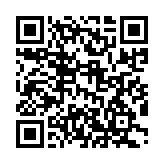 Межрайонная ИФНС России № 10 по Красноярскому краю30.06.2022, 14.011. Урегулирование задолженности юридических лиц и индивидуальных предпринимателей. 2. Порядок досудебного урегулирования налоговых споров и применение административных  процедурных норм, регламентирующих досудебное производство  Вебинарhttps://w.sbis.ru/webinar/de0ff001-66a4-42fe-b8ca-d17291cc5f68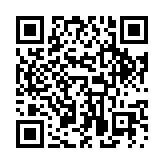 